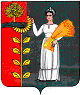 РОССИЙСКАЯ ФЕДЕРАЦИЯСОВЕТ ДЕПУТАТОВ СЕЛЬСКОГО ПОСЕЛЕНИЯ ВЕРХНЕМАТРЕНСКИЙ СЕЛЬСОВЕТ Добринского муниципального района Липецкой области18-я сессия шестого созыва                                                        Р Е Ш Е Н И Е                  28.12.2021г.                          с.Верхняя Матренка                       № 76–рс   О внесении изменений в Положение «О денежном содержании и социальных гарантиях выборных должностных лиц сельского поселения Верхнематренский сельсовет Добринского муниципального района Липецкой области»              Рассмотрев представленный администрацией сельского поселения Верхнематренский сельсовет проект изменений в Положение «О денежном содержании и социальных гарантиях выборных должностных лиц сельского поселения Верхнематренский сельсовет Добринского муниципального района Липецкой области», принятое решением Совета депутатов сельского поселения Верхнематренский сельсовет Добринского муниципального района от 25.02.2021г. № 35-рс, руководствуясь ст.35 п.19 Устава сельского поселения  Совет депутатов сельского поселения Верхнематренский сельсовет         Р Е Ш И Л :1.Принять изменения в Положение «О денежном содержании и социальных гарантиях выборных должностных лиц сельского поселения Верхнематренский сельсовет Добринского муниципального района Липецкой области», принятое решением Совета депутатов сельского поселения Верхнематренский сельсовет Добринского муниципального района от 25.02.2021г. № 35-рс (прилагается).2.Направить указанный нормативный правовой акт главе сельского поселения для подписания и официального обнародования.3.Настоящее решение вступает в силу с 01 января 2022 года.Председатель Совета депутатов      сельского поселенияВерхнематренский сельсовет                                                 Л.И.Беляева                                      Приняты  Решением  Совета депутатовсельского поселения Верхнематренский сельсоветДобринского муниципального районаЛипецкой области Российской Федерации                                                                 от 28.12.2021 г.  № 76 - рс Изменения в Положение «О денежном содержании и социальных гарантиях выборных должностных лиц сельского поселения Верхнематренский сельсовет Добринского муниципального района Липецкой области»    Внести в Положение «О денежном содержании и социальных гарантиях выборных должностных лиц сельского поселения Верхнематренский сельсовет Добринского муниципального района Липецкой области», принятое решением Совета депутатов сельского поселения Верхнематренский сельсовет  от 25.02.2021 г. № 35-рс, следующие изменения:Приложение №1 к положению «О денежном содержании и социальных гарантиях выборных должностных лиц сельского поселения Верхнематренский сельсовет Добринского муниципального района Липецкой области» изложить в новой редакцииРазмеры ежемесячного денежного вознаграждения и ежемесячного денежного поощрения выборных должностных лиц, осуществляющих свои полномочия на постоянной основе                                                         В соответствии с делением на группы по оплате труда муниципальных образований, расположенных на территории Липецкой области, в зависимости от численности населения, проживающего на территории сельского поселения Верхнематренский сельсовет, Постановлением администрации Липецкой области от 05.07.2016 г № 296 «О нормативах формирования расходов на оплату труда депутатов, выборных должностных лиц местного самоуправления, осуществляющих свои полномочия на постоянной основе, муниципальных служащих Липецкой области» сельское поселение Верхнематренский  сельсовет Добринского муниципального района относится к 7 группе с численностью населения от 1000 до 2999 человек включительно.Глава сельского поселения Верхнематренский сельсовет                                              Н.В.ЖаворонковаГруппа по оплате трудаЕжемесячное  денежное               вознаграждение(в рублях)    Ежемесячное       денежное   поощрение (в       процентах от      ежемесячного         денежного вознаграждения)7     25231,0050